Mobilní POS terminál        V1S                        s tiskárnou
ManuálOvládací prvky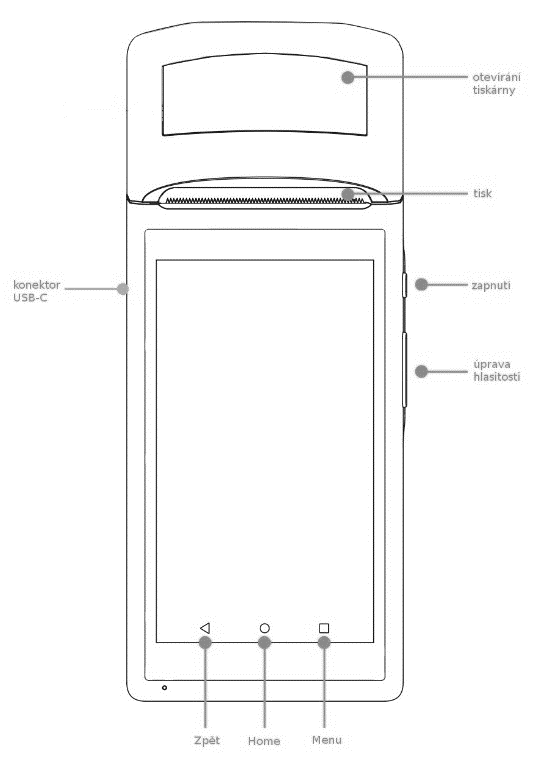 ZapnutíKrátký stisk: probuzení nebo zámek obrazovky
Dlouhý stisk: stiskněte tlačítko po dobu 2-3 sekundy a zařízení se zapne; při zapnutém stavu podržte tlačítko 2-3 sekundy a vyberte, zda chcete zařízení vypnout nebo restartovat
Restart: držte tlačítko stisknuté 11 sekundTlačítko Zpět - Návrat na předchozí obrazovkuTlačítko Home - Návrat na domovskou obrazovkuTlačítko Menu - přehled všech programů, které jsou aktuálně spuštěné. Program můžete zavřít, pokud jej přetáhnete na stranu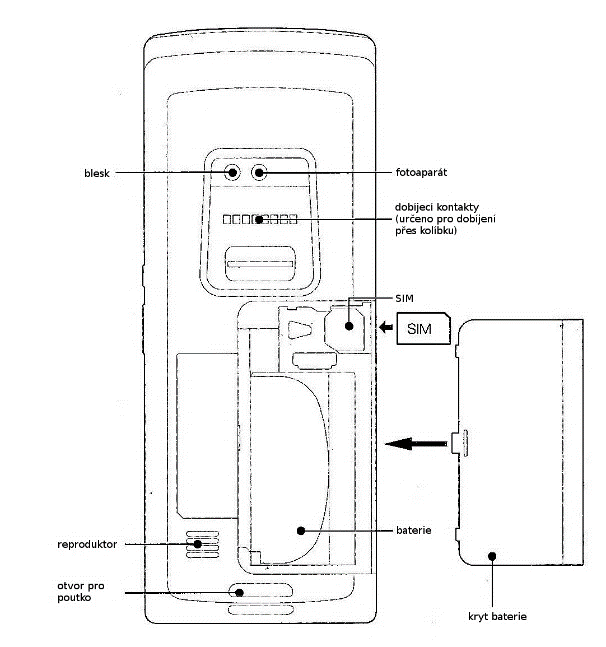 SIM - při vkládání nebo vyjmutí karty musí být zařízení vypnuté. Odšroubujte zadní kryt a vložte SIM na místo znázorněné na obrázku.Nabíjecí kontakty – využijete při dobíjení přes kolíbku (není součástí balení); standardně se zařízení dobíjí přes konektor USB-C.Pokyny k tiskuZařízení podporuje termoštítky 58mm se specifikací 57±0,5mm*Ø40mm.Otevřete kryt podle vzoru na obrázku (bod 1). Vložte papír podle vzoru na obrázku (bod 2). Zavřete kryt (bod 3).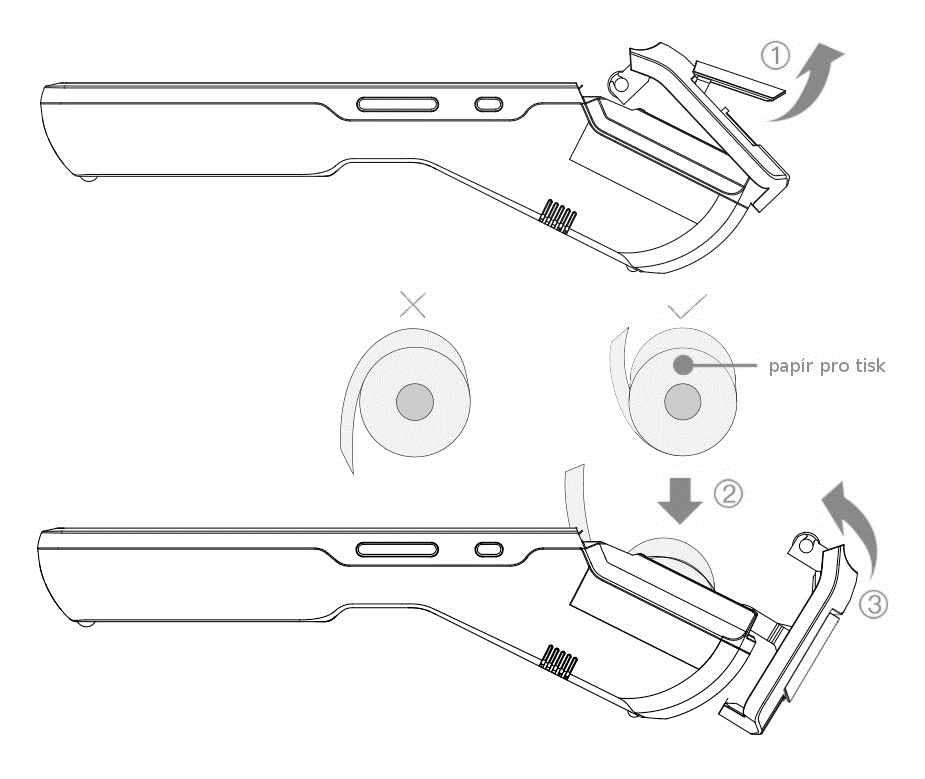 Pokyny k dobíjení baterieNabíjení standardně funguje přes kabel USB-C. V případě dokoupení nabíjecí kolíbky je možné terminál dobíjet i jejím prostřednictvím. Popis baterieZařízení používá baterii s kapacitou 5200 mAh. Baterie není uživatelsky vyměnitelná!Dobíjejte prosím zařízení pravidelně, abyste zbytečně nesnižovali životnost baterie.Zahájení používáníVložte do (vypnutého) zařízení kompatibilní SIM kartu.
Stiskněte zapínací tlačítko.
Na zařízení zapněte Bluetooth, Wi-Fi  nastavte připojení k bezdrátové síti.Bezpečnostní upozorněníNepoužívejte zařízení v prostředí, kde by mohlo hrozit nebezpečí výbuchu, nebo kontaktu s vodou; kde je abnormálně vysoká či nízká teplota, nebo vysoká prašnost.
Se zařízením neházejte, nepokládejte na něj těžší předměty a dávejte pozor, aby do tiskové části zařízení nevnikaly drobné předměty.
Nerozebírejte napájecí adaptér.
Nesnažte se o výměnu baterie.
Pozor, okraje tisku mají ostré hrany.
Za používání v rozporu s bezpečnostními pokyny nenese výrobce odpovědnost.SpecifikaceLikvidace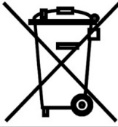 Výrobek obsahuje baterie a/nebo recyklovatelný elektrický odpad. V zájmu ochrany prostředí nelikvidujte výrobek s běžným odpadem, ale odevzdejte jej k recyklaci na sběrné místo elektrického odpadu.Prohlášení o shoděTímto dovozce, společnost Satomar, s. r. o. (Karlova 37, 614 00, Brno) prohlašuje, že terminál V1S splňuje veškeré základní požadavky směrnic EU, které se na ni vztahují.
Kompletní text Prohlášení o shodě je ke stažení na http://www.satomar.cz. Copyright © 2020 Satomar, s. r. o. Všechna práva vyhrazena.  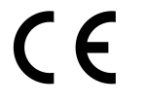 Vzhled a specifikace mohou být změněny bez předchozího upozornění. Tiskové chyby vyhrazeny. Nejaktuálnější verzi manuálu najdete vždy na www.mobilnipodpora.cz.Mobilní POS terminál 
V1S
s tlačiarňouManuálOvládacie prvkyZapnutieKrátke stlačenie: prebudení alebo zámok obrazovky
Dlhé stlačenie: stlačte tlačidlo po dobu 2-3 sekundy a zariadenie sa zapne; pri zapnutom stave podržte tlačidlo 2-3 sekundy a vyberte, či chcete zariadenie vypnúť alebo reštartovať
Reštart: držte tlačidlo stlačené 11 sekúnd pre automatický reštart zariadeniaTlačidlo späť - návrat na predchádzajúcu obrazovkuTlačidlo Home - návrat na domovskú obrazovkuTlačidlo Menu - prehľad všetkých programov, ktoré sú momentálne spustené. Program môžete zatvoriť ak ho pretiahnete na stranuSIM - pri vkladaní alebo vytiahnutí karty musí byť zariadenie vypnuté. Odskrutkujte zadný kryt a vložte SIM na miesto znázornené na obrázku.Nabíjací kontakty - využijete pri dobíjaní cez kolísku (nie je súčasťou balenia); štandardne sa zariadenie dobíja cez konektor USB-C.Pokyny k tlačiZariadenie podporuje termo štítky 58mm so špecifikáciou 57 ± 0,5mm * Ø40mm.Otvorte kryt podľa vzoru na obrázku (bod 1). Vložte papier podľa vzoru na obrázku (bod 2). Zatvorte kryt (bod 3).Pokyny na dobíjanie batérieNabíjanie štandardne funguje cez kábel USB-C. V prípade dokúpenia nabíjací kolísky je možné terminál dobíjať aj jej prostredníctvom.Popis batérieZariadenie používa batériu s kapacitou 5200 mAh. Batéria nie je užívateľsky vymeniteľná!Dobíjajte prosím zariadení pravidelne, aby ste zbytočne neznižovali životnosť batérie.Začatie používaniaVložte do (vypnutého) zariadenia kompatibilné SIM kartu.
Stlačte zapínacie tlačidlo.
Na zariadení zapnite Bluetooth, Wi-Fi a nastavte pripojenie k bezdrôtovej sieti.
Bezpečnostné upozornenieNepoužívajte zariadenie v prostredí, kde by mohlo hroziť nebezpečenstvo výbuchu, alebo kontaktu s vodou; kde je abnormálne vysoká či nízka teplota, alebo vysoká prašnosť
So zariadením nehádžte, neklaďte naň ťažšie predmety a dávajte pozor, aby do tlačovej časti zariadenia nevznikali drobné predmety.
Nerozoberajte napájací adaptér.
Nesnažte sa o výmenu batérie.
Pozor, okraje tlače majú ostré hrany.
Za používanie v rozpore s bezpečnostnými pokynmi nenesie výrobca zodpovednosť.ŠpecifikácieLikvidáciaTento prístroj obsahuje batérie a/alebo recyklovateľný elektronický odpad. V záujme ochrany životného prostredia prístroj nelikvidujte s domovým odpadom, ale ho odovzdajte na zbernom mieste pro elektronický odpad.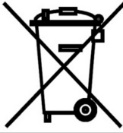 Vyhlásenie o zhodeTýmto dovozca, spoločnosť Satomar, s.r.o. (Karlova 37, 614 00 Brno) prehlasuje, že terminál V1S spĺňa všetky základné požiadavky smerníc EÚ, ktoré sa naň vzťahujú.
Kompletný text Prehlásenie o zhode je k stiahnutiu na http://www.satomar.cz. Copyright © 2020 Satomar, s. R. O. Všetky práva vyhradené.
Vzhľad a špecifikácie môžu byť zmenené bez predchádzajúceho upozornenia. Tlačové chyby vyhradené.
Najaktuálnejší verzii manuálu nájdete vždy na www.mobilnipodpora.czOSAndroid 6Procesor1.3GHz, QuadcoreRAM1 GBROM8 GBLCD5,5“, 1280 × 720, IPSKamera5 Mpx, flash, autofocus3GGSM 850/900/1800/1900, WCDMA 850/900/1900/2100Wi-Fi2,4 GHz, 802.11 b/g/nBluetooth3.0/4.0, BLEGPSGPS + AGPSBaterie5200mAhTiskTermotisk Šířka papíru58 mmRychlost tisku60mm/sŽivotnost tiskové hlavy50 kmPrůměr papírového kotouče40 mmRozměry211 × 83 × 54 mmProvozní teplota5 – 40 CelsiaOSAndroid 6Procesor1.3GHz, QuadcoreRAM1 GBROM8 GBLCD5,5“, 1280 × 720, IPSKamera5 Mpx, flash, autofocus3GGSM 850/900/1800/1900, WCDMA 850/900/1900/2100Wi-Fi2,4 GHz, 802.11 b/g/nBluetooth3.0/4.0, BLEGPSGPS + AGPSBatérie5200mAhTlačTermotisk Šírka papíru58 mmRýchlosť tlače60mm/sŽivotnosť tiskové hlavy50 kmPriemer papierového kotúče40 mmRozmery211 × 83 × 54 mmPrevozní teplota5 – 40 Celzia